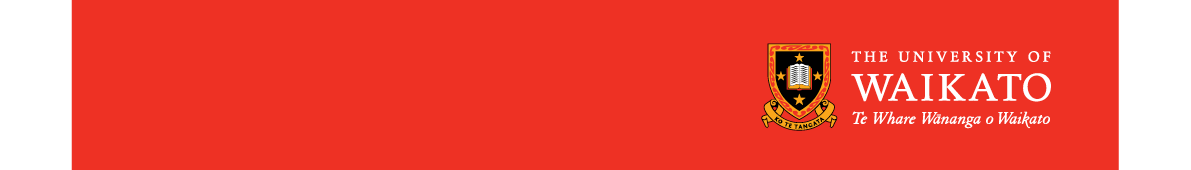 This form is to be completed and uploaded to your online application for a Pacific Excellence Scholarship and Edna Money Future Pacific Leaders’ Scholarship.Please ensure that all sections are completed fully.  This form should be completed electronically.Applicant’s Detailsacademic achievementsPlease provide a brief explanation of your academic accomplishments.  Be sure to highlight exceptional success or particular effort. Note: Do no list your results:engagement with AND commitment TO THE pacifIc communityPlease provide a brief statement on your engagement and commitment to the Pacific community:FUTURE ASPIRATIONS & MOTIVATION TO SUCCEED AT universityPlease comment on future aspirations and motivation to succeed at university:leadership experiencePlease comment on your leadership experience:
     other information you consider relevantThis (optional) field allows you to tell the Selection Panel more about yourself as a person and/or any other information you feel should be taken into consideration, e.g. illness that may have affected otherwise strong grades:Last name:      First name(s):      University of Waikato ID number:      